     Б О Й О Р О К                                                                   РАСПОРЯЖЕНИЕ        «15» июнь 2021 й.                             №  18                     «15» июня 2021 г.В  связи с временной нетрудоспособностью главы сельского поселения Писаревский сельсовет  Сираева Н.Я.   с 15.06.2021 года по выходу с больничного, возложить его обязанности на управляющего делами администрации сельского поселения Атнакаевой А.М.  с выплатой разницы должностного оклада.       Глава  сельского поселения:                                      Сираев Н.Я. С распоряжением ознакомилась:                                               А.М. Атнакаева		Башкортостан  РеспубликаһыШаран  районы  муниципальрайоныны  Писарево  ауылбиләмәһе  ХакимитеБашлыгы     452644,Писарево ауылы, Мэктэп урамы, 11-йорт      тел.(34769) 2-34-16  email: pisarsss@yandex.ru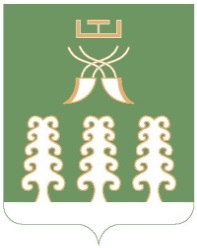 Республика БашкортостанАдминистрация  сельского поселенияПисаревский сельсоветмуниципального  районаШаранский район        452644  д. Писарево, ул. Школьная, 11тел. (34769)  2-34-16 email: pisarsss@yandex.ru